数据防泄密解决方案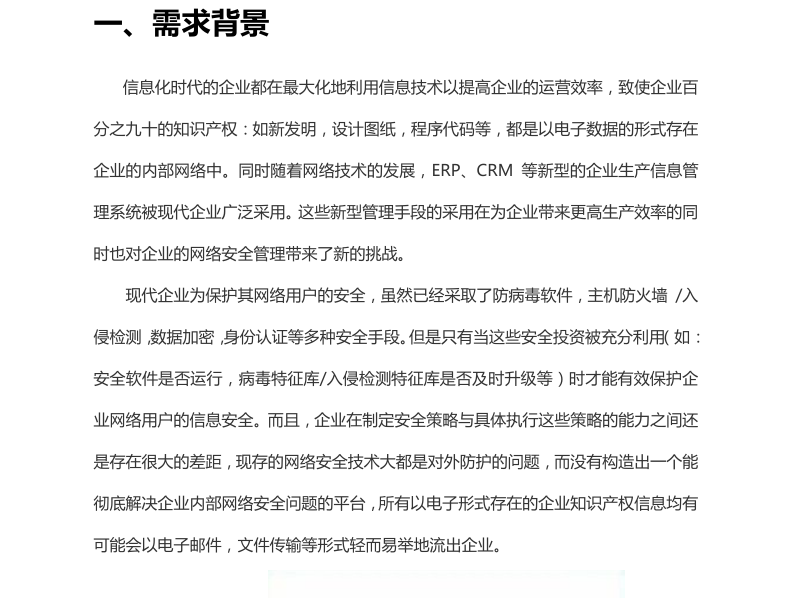 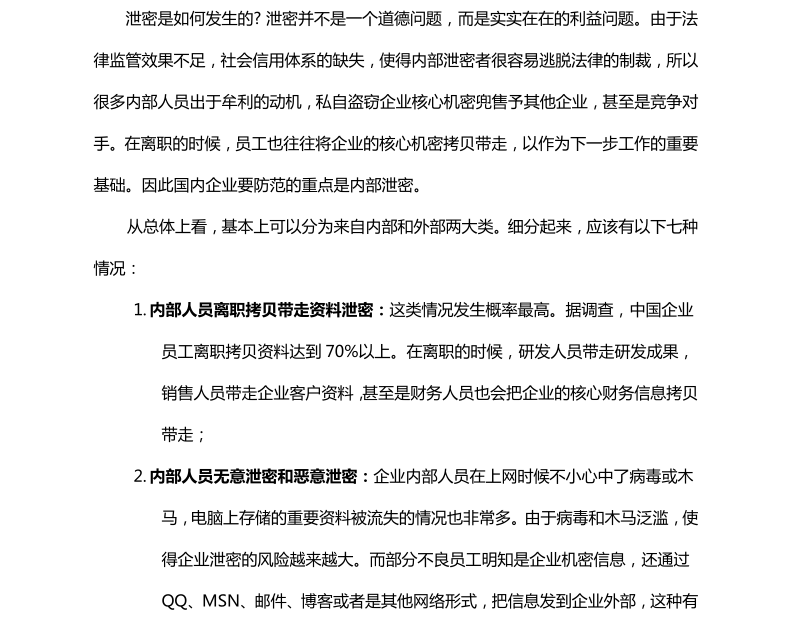 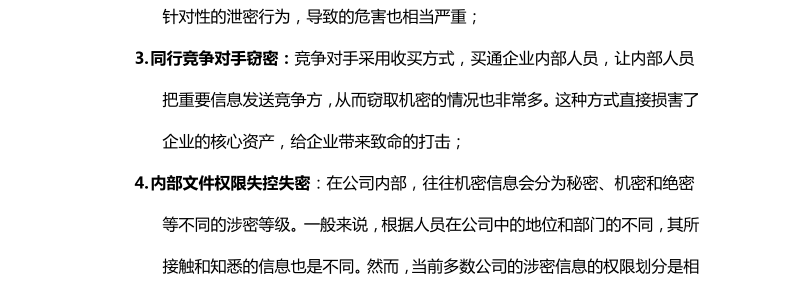 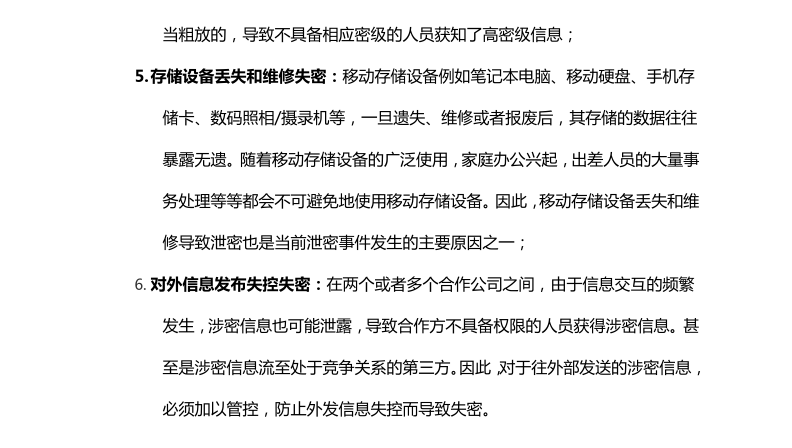 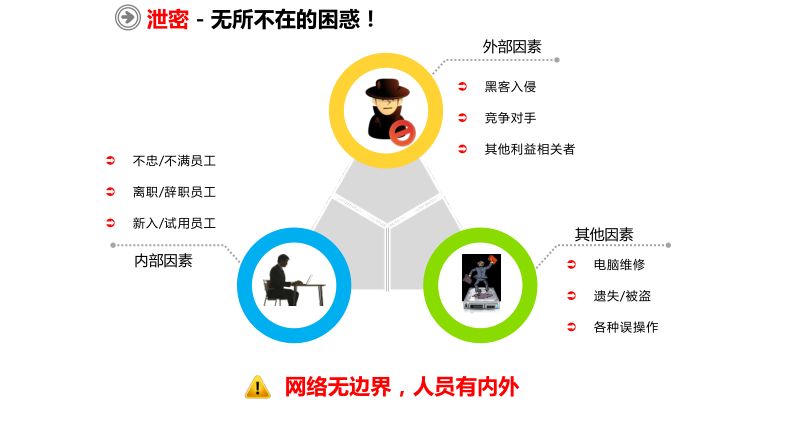 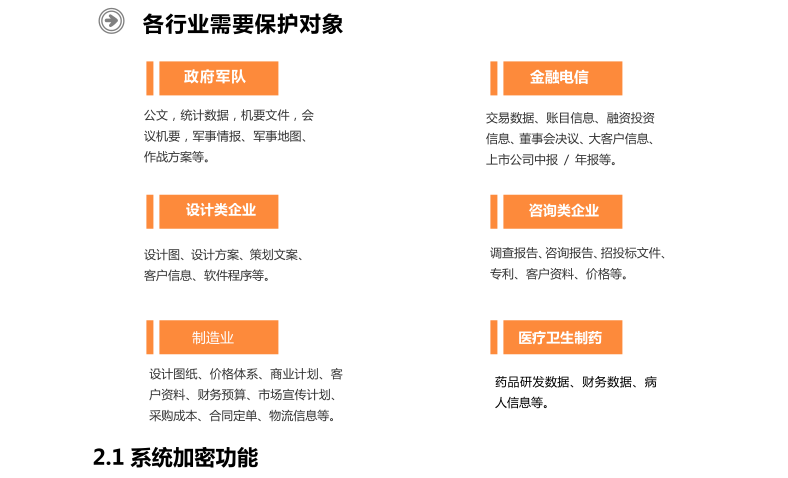 